Publicado en Madrid el 31/05/2018 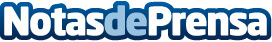 Las mujeres absorben más carcinógenos y ellos inhalan más profundamente el tabaco, según CignaDiversos estudios han demostrado que las consecuencias de este factor externo no son las mismas en hombres que en mujeres. Con motivo del Día Mundial Sin Tabaco, el departamento médico de la aseguradora de Salud Cigna analiza algunas de las principales diferencias
Datos de contacto:RedacciónNota de prensa publicada en: https://www.notasdeprensa.es/las-mujeres-absorben-mas-carcinogenos-y-ellos Categorias: Nacional Medicina Sociedad http://www.notasdeprensa.es